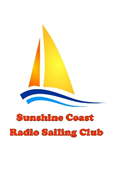 MELBOURNE CUP DAYSponsored by CLUB KAWANATuesday 3 Nov 2020                     Commencing 10 AM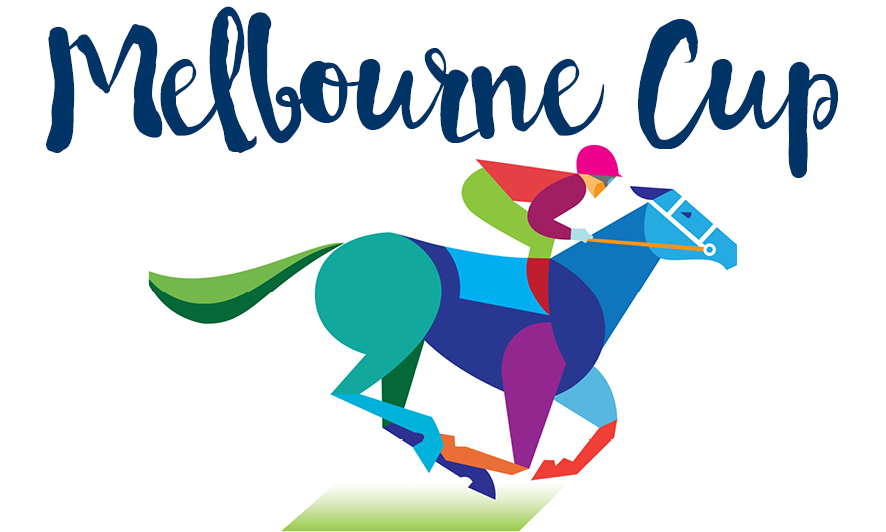 All Laser and IOM Sailors Races for each class in turn (2X2)Prize for each race win(Should a skipper win more than one race, 
then only one prize will be awarded.)ENTRY FEE:  $10Melbourne Cup Sweep - $2 per horseSCRSC will provide drinks and nibbles for a break at 2 pmFormal Dress expected!!!